Course unitDescriptor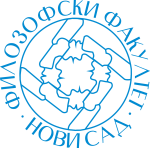 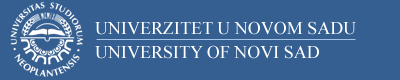 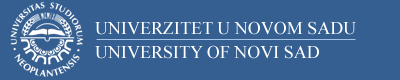 Course unitDescriptorFaculty of PhilosophyFaculty of PhilosophyGENERAL INFORMATIONGENERAL INFORMATIONGENERAL INFORMATIONGENERAL INFORMATIONStudy program in which the course unit is offeredStudy program in which the course unit is offeredEnglish StudiesEnglish StudiesCourse unit titleCourse unit titleMethodology of Teaching English as a Foreign Language 1Methodology of Teaching English as a Foreign Language 1Course unit codeCourse unit code08ЕЈЕJ20208ЕЈЕJ202Type of course unit Type of course unit optionaloptionalLevel of course unitLevel of course unitBachelorBachelorField of Study (please see ISCED)Field of Study (please see ISCED)Literature and LinguisticsLiterature and LinguisticsSemester when the course unit is offeredSemester when the course unit is offeredwinterwinterYear of study (if applicable)Year of study (if applicable)Number of ECTS allocatedNumber of ECTS allocated44Name of lecturer/lecturersName of lecturer/lecturersDr Radmila Bodrič, Dr Ana HalasDr Radmila Bodrič, Dr Ana HalasName of contact personName of contact personDr Radmila BodričDr Radmila BodričMode of course unit deliveryMode of course unit deliveryFace to faceFace to faceCourse unit pre-requisites (e.g. level of language required, etc)Course unit pre-requisites (e.g. level of language required, etc)PURPOSE AND OVERVIEW (max 5-10 sentences)PURPOSE AND OVERVIEW (max 5-10 sentences)PURPOSE AND OVERVIEW (max 5-10 sentences)PURPOSE AND OVERVIEW (max 5-10 sentences)Gaining a theoretical basis for EFL learning and teaching and enabling students to conduct relevant practical classroom activities.Gaining a theoretical basis for EFL learning and teaching and enabling students to conduct relevant practical classroom activities.Gaining a theoretical basis for EFL learning and teaching and enabling students to conduct relevant practical classroom activities.Gaining a theoretical basis for EFL learning and teaching and enabling students to conduct relevant practical classroom activities.LEARNING OUTCOMES (knowledge and skills)LEARNING OUTCOMES (knowledge and skills)LEARNING OUTCOMES (knowledge and skills)LEARNING OUTCOMES (knowledge and skills)By the end of the course EFL students will:1. have gained knowledge in ELT Methodology (theory and practice),2. have gained knowledge of/experience with language teaching approaches/methods,3. have gained skills in teaching EFL in the classroom,4. have developed an awareness of teacher and learner roles and the classroom dynamics involved,5. be able to identify and discuss key issues in L2 learning and teaching.By the end of the course EFL students will:1. have gained knowledge in ELT Methodology (theory and practice),2. have gained knowledge of/experience with language teaching approaches/methods,3. have gained skills in teaching EFL in the classroom,4. have developed an awareness of teacher and learner roles and the classroom dynamics involved,5. be able to identify and discuss key issues in L2 learning and teaching.By the end of the course EFL students will:1. have gained knowledge in ELT Methodology (theory and practice),2. have gained knowledge of/experience with language teaching approaches/methods,3. have gained skills in teaching EFL in the classroom,4. have developed an awareness of teacher and learner roles and the classroom dynamics involved,5. be able to identify and discuss key issues in L2 learning and teaching.By the end of the course EFL students will:1. have gained knowledge in ELT Methodology (theory and practice),2. have gained knowledge of/experience with language teaching approaches/methods,3. have gained skills in teaching EFL in the classroom,4. have developed an awareness of teacher and learner roles and the classroom dynamics involved,5. be able to identify and discuss key issues in L2 learning and teaching.SYLLABUS (outline and summary of topics)SYLLABUS (outline and summary of topics)SYLLABUS (outline and summary of topics)SYLLABUS (outline and summary of topics)1. Applied linguistics and foreign language teaching methodology. A brief history of language teaching. ELT terminology.Defining approach, method and technique/approach, design, procedure. Theories of language learning (process-oriented vs. condition oriented) and language (structural, functional and interactional views).2. Major ELT Methods (their approach, design and procedures): The Grammar-Translation Method, The Direct Method,The Audio-Lingual Method, The Silent Way, (De)Suggestopedia, The Total Physical Response, Community LanguageLearning, The Natural Approach; The Communicative Approach (Communicative methodology rationale, Competence and performance, Accuracy vs. Fluency, Communicative activities).3. Behavioral and cognitive approaches to learning; Building a theory of L2 acquisition (The Innatist perspective: Universal grammar; Krashen’s Monitor Model (The Input Hypothesis and L2 acquisition theory), 5 hypotheses (Acquisition-learning hypothesis, Natural order hypothesis, Monitor hypothesis, Input Hypothesis and Affective filter hypothesis). Language acquisition vs. language learning. Evidence supporting the Input Hypothesis.4. Factors affecting L2 learning (Age, Aptitude, Motivation and attitude, Personality, Cognitive style, Hemisphere specialization, Learning strategies). H. Gardner’s multiple intelligences. Activities categorized according to the intelligence type. Learning Styles (Field Independence, Left-and right-brain functioning, Ambiguity tolerance, Reflectivity and Impulsivity, Visual/Kinesthetic/Auditory Styles). Learning Strategies (Direct: Memory, Cognitive, and Compensation Strategies; Indirect: Metacognitive, Affective, and Social Strategies). Motivation (Different approaches to understanding motivation, Characteristics of motivated learners, Instrumental and integrative orientations, Intrinsic and extrinsic motivation, Motivational strategies: Teacher, Climate, Task, Rapport, Self-confidence, Interest, Autonomy, Personal relevance, Goal, Culture; Finding ways of arousing learner interest in L2 classroom).1. Applied linguistics and foreign language teaching methodology. A brief history of language teaching. ELT terminology.Defining approach, method and technique/approach, design, procedure. Theories of language learning (process-oriented vs. condition oriented) and language (structural, functional and interactional views).2. Major ELT Methods (their approach, design and procedures): The Grammar-Translation Method, The Direct Method,The Audio-Lingual Method, The Silent Way, (De)Suggestopedia, The Total Physical Response, Community LanguageLearning, The Natural Approach; The Communicative Approach (Communicative methodology rationale, Competence and performance, Accuracy vs. Fluency, Communicative activities).3. Behavioral and cognitive approaches to learning; Building a theory of L2 acquisition (The Innatist perspective: Universal grammar; Krashen’s Monitor Model (The Input Hypothesis and L2 acquisition theory), 5 hypotheses (Acquisition-learning hypothesis, Natural order hypothesis, Monitor hypothesis, Input Hypothesis and Affective filter hypothesis). Language acquisition vs. language learning. Evidence supporting the Input Hypothesis.4. Factors affecting L2 learning (Age, Aptitude, Motivation and attitude, Personality, Cognitive style, Hemisphere specialization, Learning strategies). H. Gardner’s multiple intelligences. Activities categorized according to the intelligence type. Learning Styles (Field Independence, Left-and right-brain functioning, Ambiguity tolerance, Reflectivity and Impulsivity, Visual/Kinesthetic/Auditory Styles). Learning Strategies (Direct: Memory, Cognitive, and Compensation Strategies; Indirect: Metacognitive, Affective, and Social Strategies). Motivation (Different approaches to understanding motivation, Characteristics of motivated learners, Instrumental and integrative orientations, Intrinsic and extrinsic motivation, Motivational strategies: Teacher, Climate, Task, Rapport, Self-confidence, Interest, Autonomy, Personal relevance, Goal, Culture; Finding ways of arousing learner interest in L2 classroom).1. Applied linguistics and foreign language teaching methodology. A brief history of language teaching. ELT terminology.Defining approach, method and technique/approach, design, procedure. Theories of language learning (process-oriented vs. condition oriented) and language (structural, functional and interactional views).2. Major ELT Methods (their approach, design and procedures): The Grammar-Translation Method, The Direct Method,The Audio-Lingual Method, The Silent Way, (De)Suggestopedia, The Total Physical Response, Community LanguageLearning, The Natural Approach; The Communicative Approach (Communicative methodology rationale, Competence and performance, Accuracy vs. Fluency, Communicative activities).3. Behavioral and cognitive approaches to learning; Building a theory of L2 acquisition (The Innatist perspective: Universal grammar; Krashen’s Monitor Model (The Input Hypothesis and L2 acquisition theory), 5 hypotheses (Acquisition-learning hypothesis, Natural order hypothesis, Monitor hypothesis, Input Hypothesis and Affective filter hypothesis). Language acquisition vs. language learning. Evidence supporting the Input Hypothesis.4. Factors affecting L2 learning (Age, Aptitude, Motivation and attitude, Personality, Cognitive style, Hemisphere specialization, Learning strategies). H. Gardner’s multiple intelligences. Activities categorized according to the intelligence type. Learning Styles (Field Independence, Left-and right-brain functioning, Ambiguity tolerance, Reflectivity and Impulsivity, Visual/Kinesthetic/Auditory Styles). Learning Strategies (Direct: Memory, Cognitive, and Compensation Strategies; Indirect: Metacognitive, Affective, and Social Strategies). Motivation (Different approaches to understanding motivation, Characteristics of motivated learners, Instrumental and integrative orientations, Intrinsic and extrinsic motivation, Motivational strategies: Teacher, Climate, Task, Rapport, Self-confidence, Interest, Autonomy, Personal relevance, Goal, Culture; Finding ways of arousing learner interest in L2 classroom).1. Applied linguistics and foreign language teaching methodology. A brief history of language teaching. ELT terminology.Defining approach, method and technique/approach, design, procedure. Theories of language learning (process-oriented vs. condition oriented) and language (structural, functional and interactional views).2. Major ELT Methods (their approach, design and procedures): The Grammar-Translation Method, The Direct Method,The Audio-Lingual Method, The Silent Way, (De)Suggestopedia, The Total Physical Response, Community LanguageLearning, The Natural Approach; The Communicative Approach (Communicative methodology rationale, Competence and performance, Accuracy vs. Fluency, Communicative activities).3. Behavioral and cognitive approaches to learning; Building a theory of L2 acquisition (The Innatist perspective: Universal grammar; Krashen’s Monitor Model (The Input Hypothesis and L2 acquisition theory), 5 hypotheses (Acquisition-learning hypothesis, Natural order hypothesis, Monitor hypothesis, Input Hypothesis and Affective filter hypothesis). Language acquisition vs. language learning. Evidence supporting the Input Hypothesis.4. Factors affecting L2 learning (Age, Aptitude, Motivation and attitude, Personality, Cognitive style, Hemisphere specialization, Learning strategies). H. Gardner’s multiple intelligences. Activities categorized according to the intelligence type. Learning Styles (Field Independence, Left-and right-brain functioning, Ambiguity tolerance, Reflectivity and Impulsivity, Visual/Kinesthetic/Auditory Styles). Learning Strategies (Direct: Memory, Cognitive, and Compensation Strategies; Indirect: Metacognitive, Affective, and Social Strategies). Motivation (Different approaches to understanding motivation, Characteristics of motivated learners, Instrumental and integrative orientations, Intrinsic and extrinsic motivation, Motivational strategies: Teacher, Climate, Task, Rapport, Self-confidence, Interest, Autonomy, Personal relevance, Goal, Culture; Finding ways of arousing learner interest in L2 classroom).LEARNING AND TEACHING (planned learning activities and teaching methods) LEARNING AND TEACHING (planned learning activities and teaching methods) LEARNING AND TEACHING (planned learning activities and teaching methods) LEARNING AND TEACHING (planned learning activities and teaching methods) Lectures, problem-based learning, self-study.Lectures, problem-based learning, self-study.Lectures, problem-based learning, self-study.Lectures, problem-based learning, self-study.REQUIRED READINGREQUIRED READINGREQUIRED READINGREQUIRED READINGBrown, D. H. Principles of Language Learning and Teaching, Pearson Longman, New York, 2000Brumfit, C. J. Communicative Methodology in Language Teaching. The Roles of Fluency and Accuracy, Cambridge University Press, Cambridge, 1984Ellis, R. The Study of Second Language Acquisition, Oxford University Press, Oxford, 1996Harmer, J. The Practice of English Language Teaching, Addison Wesley, Longman Ltd, Harrow, 1997Krashen, S. D. The Input Hypothesis: Issues and Implications, Longman, London, 1987Larsen-Freeman, D. Techniques and Principles in Language Teaching, Oxford University Press, Oxford, 2000Lightbown, P. & N. Spada. How Languages are Learned, Oxford University Press, Oxford, 2006Nunan, D. Language Teaching Methodology, Phoenix ELT, Hemel Hempstead, 1995Richards, J.C. & T. S. Rodgers. Approaches and Methods in Language Teaching: a description and analysis, Cambridge University Press, Cambridge, 1986Scrivener, J. Learning Teaching, Heinemann, Oxford, 1994Tanner, R. & C. Green. Tasks for Teacher Education, Longman, London, 1998Ur, P. A Course in Language Teaching – Practice and Theory, Cambridge University Press, Cambridge, 1997Brown, D. H. Principles of Language Learning and Teaching, Pearson Longman, New York, 2000Brumfit, C. J. Communicative Methodology in Language Teaching. The Roles of Fluency and Accuracy, Cambridge University Press, Cambridge, 1984Ellis, R. The Study of Second Language Acquisition, Oxford University Press, Oxford, 1996Harmer, J. The Practice of English Language Teaching, Addison Wesley, Longman Ltd, Harrow, 1997Krashen, S. D. The Input Hypothesis: Issues and Implications, Longman, London, 1987Larsen-Freeman, D. Techniques and Principles in Language Teaching, Oxford University Press, Oxford, 2000Lightbown, P. & N. Spada. How Languages are Learned, Oxford University Press, Oxford, 2006Nunan, D. Language Teaching Methodology, Phoenix ELT, Hemel Hempstead, 1995Richards, J.C. & T. S. Rodgers. Approaches and Methods in Language Teaching: a description and analysis, Cambridge University Press, Cambridge, 1986Scrivener, J. Learning Teaching, Heinemann, Oxford, 1994Tanner, R. & C. Green. Tasks for Teacher Education, Longman, London, 1998Ur, P. A Course in Language Teaching – Practice and Theory, Cambridge University Press, Cambridge, 1997Brown, D. H. Principles of Language Learning and Teaching, Pearson Longman, New York, 2000Brumfit, C. J. Communicative Methodology in Language Teaching. The Roles of Fluency and Accuracy, Cambridge University Press, Cambridge, 1984Ellis, R. The Study of Second Language Acquisition, Oxford University Press, Oxford, 1996Harmer, J. The Practice of English Language Teaching, Addison Wesley, Longman Ltd, Harrow, 1997Krashen, S. D. The Input Hypothesis: Issues and Implications, Longman, London, 1987Larsen-Freeman, D. Techniques and Principles in Language Teaching, Oxford University Press, Oxford, 2000Lightbown, P. & N. Spada. How Languages are Learned, Oxford University Press, Oxford, 2006Nunan, D. Language Teaching Methodology, Phoenix ELT, Hemel Hempstead, 1995Richards, J.C. & T. S. Rodgers. Approaches and Methods in Language Teaching: a description and analysis, Cambridge University Press, Cambridge, 1986Scrivener, J. Learning Teaching, Heinemann, Oxford, 1994Tanner, R. & C. Green. Tasks for Teacher Education, Longman, London, 1998Ur, P. A Course in Language Teaching – Practice and Theory, Cambridge University Press, Cambridge, 1997Brown, D. H. Principles of Language Learning and Teaching, Pearson Longman, New York, 2000Brumfit, C. J. Communicative Methodology in Language Teaching. The Roles of Fluency and Accuracy, Cambridge University Press, Cambridge, 1984Ellis, R. The Study of Second Language Acquisition, Oxford University Press, Oxford, 1996Harmer, J. The Practice of English Language Teaching, Addison Wesley, Longman Ltd, Harrow, 1997Krashen, S. D. The Input Hypothesis: Issues and Implications, Longman, London, 1987Larsen-Freeman, D. Techniques and Principles in Language Teaching, Oxford University Press, Oxford, 2000Lightbown, P. & N. Spada. How Languages are Learned, Oxford University Press, Oxford, 2006Nunan, D. Language Teaching Methodology, Phoenix ELT, Hemel Hempstead, 1995Richards, J.C. & T. S. Rodgers. Approaches and Methods in Language Teaching: a description and analysis, Cambridge University Press, Cambridge, 1986Scrivener, J. Learning Teaching, Heinemann, Oxford, 1994Tanner, R. & C. Green. Tasks for Teacher Education, Longman, London, 1998Ur, P. A Course in Language Teaching – Practice and Theory, Cambridge University Press, Cambridge, 1997ASSESSMENT METHODS AND CRITERIAASSESSMENT METHODS AND CRITERIAASSESSMENT METHODS AND CRITERIAASSESSMENT METHODS AND CRITERIAClass activity and attendance (10%), Observation Journal (25%), Written Exam (40%)Class activity and attendance (10%), Observation Journal (25%), Written Exam (40%)Class activity and attendance (10%), Observation Journal (25%), Written Exam (40%)Class activity and attendance (10%), Observation Journal (25%), Written Exam (40%)LANGUAGE OF INSTRUCTIONLANGUAGE OF INSTRUCTIONLANGUAGE OF INSTRUCTIONLANGUAGE OF INSTRUCTIONEnglishEnglishEnglishEnglish